Отчет о   мероприятиях со студентами КНИТУ-КАИ по формированию здорового образа жизни и профилактике наркомании в студенческой среде,  рамках республиканского антинаркотического месячникас 16 сентября по 16 октября .Профилактическая  антинаркотическая работа в КНИТУ-КАИ ведётся по нескольким направлениям:- включение мероприятий антинаркотической направленности в учебную деятельность студентов (включение в учебные планы специальных дисциплин, выполнение студенческих работ, проектная деятельность);- проведение воспитательных мероприятий со студентами (пропаганда здорового образа жизни, спортивные мероприятия, организация досуга студентов, проведение массовых акций, культурных мероприятий, работа волонтёрских отрядов);- участие студентов в добровольном тестировании с целью раннего выявления употребления наркотических веществ.Профилактическая  антинаркотическая работа в КНИТУ-КАИ ведётся согласно разработанным программам        - «Пропаганда здорового образа жизни и организация антинаркотической работы  в КГТУ им. А. Н. Туполева (КАИ)»;        - «Программа поддержания и сохранения здоровья студентов. Пропаганда здорового образа жизни в КГТУ им. А. Н. Туполева (КАИ)»;        - «Студенческое волонтерское движение в вузе как инструмент профилактики злоупотребления психоактивными веществами в студенческой среде» ;        - «Студенческая психологическая служба в КНИТУ-КАИ как инструмент профилактики злоупотребления психоактивными веществами в студенческой среде».16 сентября 2013г. в КНИТУ-КАИ стартовал республиканский антинаркотический месячник под  девизом «Жизнь без наркотиков». Проведена большая работа по информационному обеспечению данного мероприятия. Была  разработана социальная реклама - афиши,  плакаты антинаркотической тематики, с указанием телефонов доверия и размещением ее в учебных зданиях и общежитиях университета. В течение всего периода  волонтеры раздавали брошюры и буклеты студентам.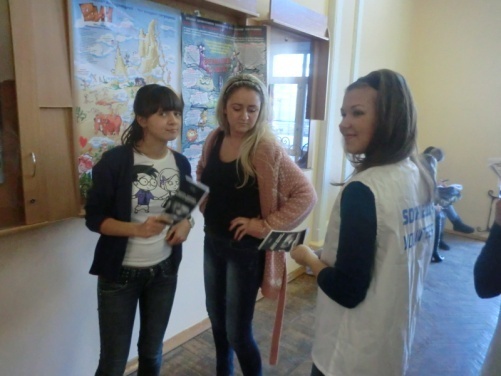 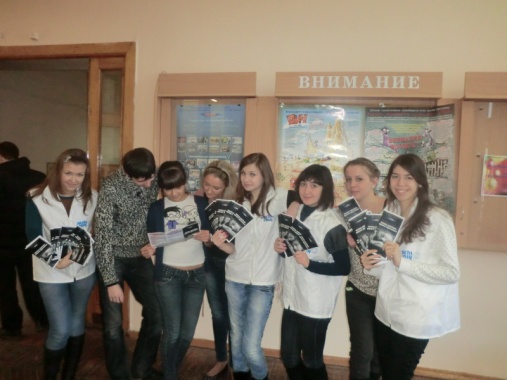 На официальном сайте КАИ размещена информация о ходе месячника, материалы по профилактике наркомании. Видео материал студенты могли посмотреть   на плазменных панелях в учебных зданиях.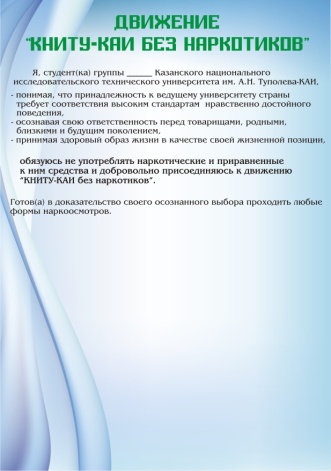 В 2012 году в университете взял старт проект «Движение КНИТУ-КАИ без наркотиков». В этом году проект поддержали и студенты 1 курса.16 сентября в актовом зале 1-го учебного здания было организовано и проведено собрание со студентами 1 курса, с участием специалистов  из  «Академии здоровья» КГМУ. Была прочитана лекция на тему медицинских и правовых последствий незаконного потребления наркотических веществ с раздачей агитационного материала. Беседу прослушали 250 студентов.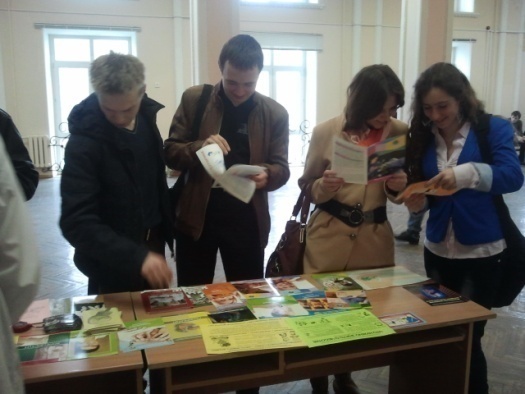 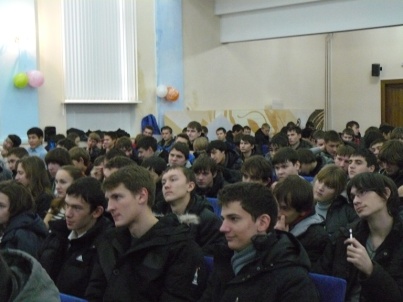 Во всех академических группах кураторами были проведены организационные собрания со студентами о ходе проведения наркотестирования.26 сентября был проведен внезапный наркоосмотр на предмет выявления лиц, допускающих немедицинское потребление наркотических и психотропных веществ. Из запрошенного списка , состоящего из 47 человек, осмотру подвергалось 20 студентов. явка была 100%. Не было выявлено ни одного положительного результата. С 27-29 сентября в ДОЛ «Берсут» проводилась Школа актива для первокурсников «Первый полет», одной из целей которой было развитие протективных факторов здорового и социально-эффективного поведения, личностно-средовых ресурсов и поведенческих стратегий у молодежи. В рамках данного проекта проводились мастер классы и, в частности, на тему «Пропаганда здорового образа жизни как средство профилактики асоциальных явлений». Всего в школе актива приняли участие 200 человек.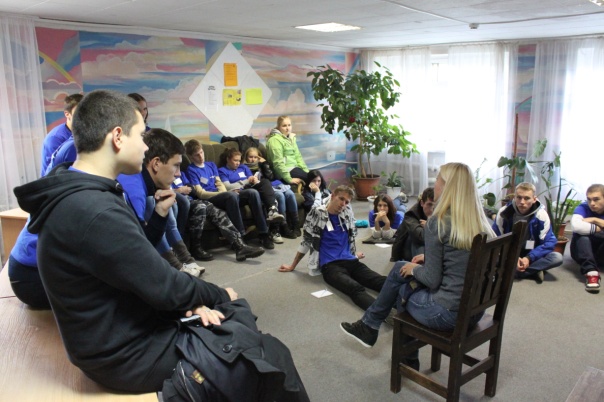 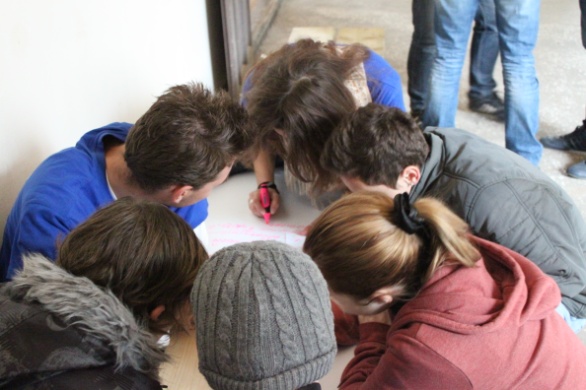 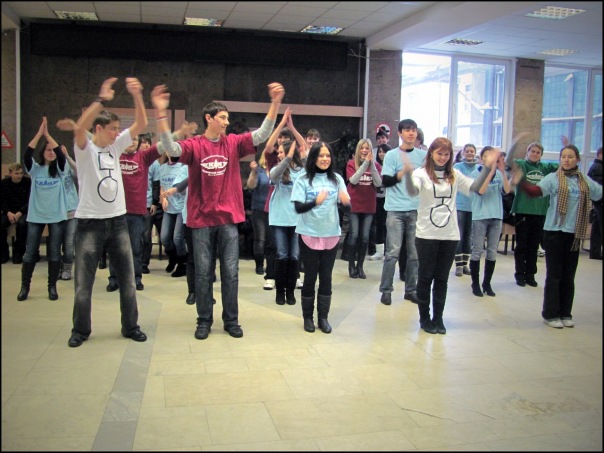 8 октября в 7 здании КНИТУ-КАИ студенческим активом был организован и проведен флешмоб  «Танцуй ради жизни»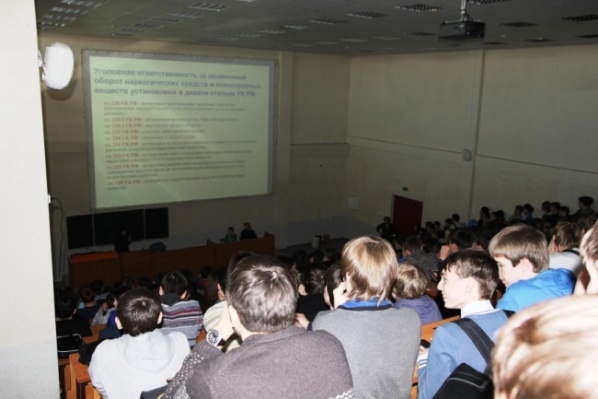 16 октября прошла встреча студенческого актива  с  Фатыховой Э.Ф., к.м.н. на тему «Качество жизни».В ходе месячника был проведен конкурс стенгазет и плакатов «Я выбираю жизнь без наркотиков», в котором приняли участие студенты СПО ИАНТЭ и ИТКиИ.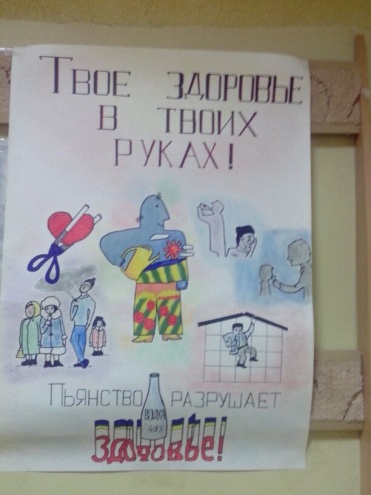 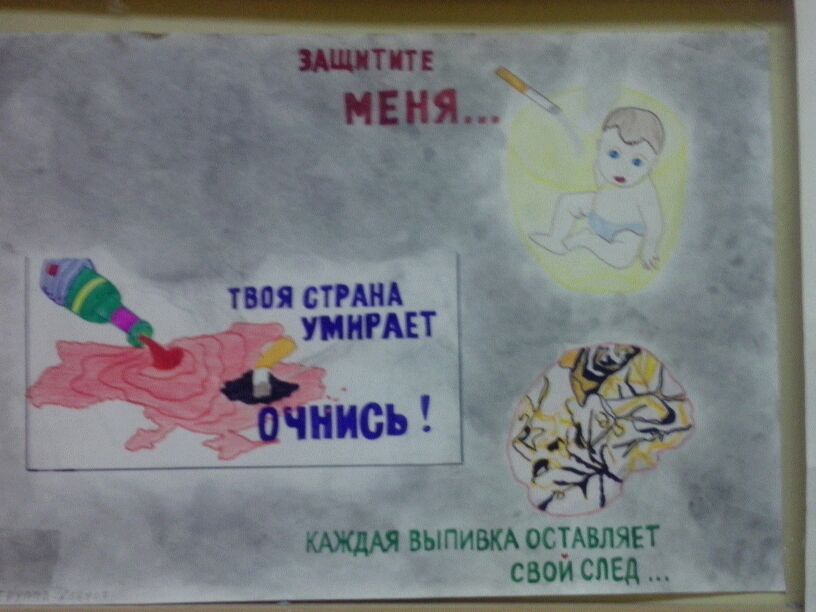 Профилактическая  антинаркотическая работа в КНИТУ-КАИ не закончится по окончании месячника. Она носит системный характер и проводится в течение всего года. Начальник УВР                      Халитова И.С.